Vielen Dank, dass du dir unsere Lebenslauf-Vorlage heruntergeladen hast! Bei den einzelnen Stationen im Lebenslauf handelt es sich um Mustertexte, weshalb du die Vorlage mit deinen eigenen Informationen füllen und den Lebenslauf für deine Bewerbung individualisieren solltest.Lösche dazu diese Seite aus diesem Dokument und ergänze den Lebenslauf mit deinen persönlichen Daten. Die Seite kannst du ganz einfach löschen, indem du alle Inhalte auf dieser Seite markierst und die Entfernen-Taste („Entf“) drückst.Wenn du dich beim Erstellen deines Lebenslaufs nicht 100% sicher fühlst, empfehlen wir dir den kostenlosen Bewerbungsgenerator von bewerbung2go. Dieser bietet dir neben verschiedenen Designvorlagen inhaltliche Vorschläge passend zur ausgewählten Jobbeschreibung. Damit kannst du Schritt für Schritt deinen individuellen Lebenslauf erstellen: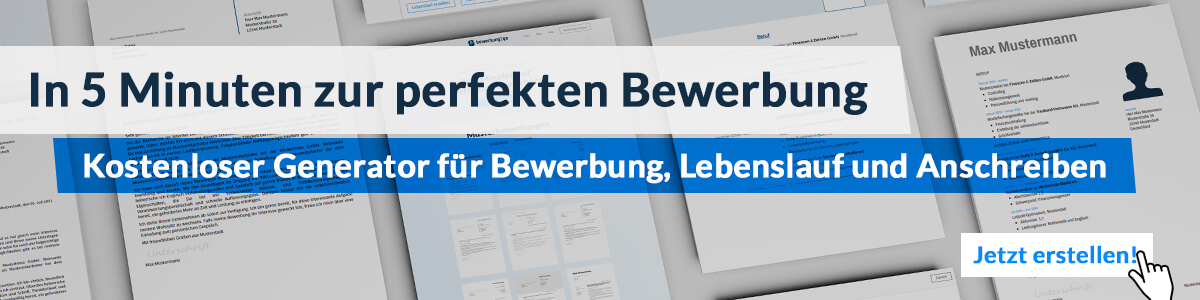 Hier entlang zum kostenlosen Bewerbungsgenerator von bewerbung2goLebenslaufPersönliche Daten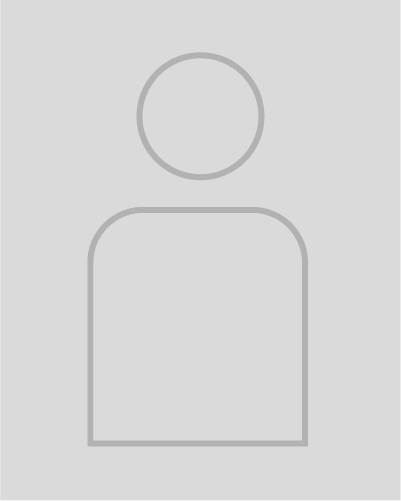 Geburtsdatum / -ort	25.05.1991 in GeburtsortStaatsangehörigkeit	deutschFamilienstand	verheiratetFachbereiche und ErfahrungsfelderBerufserfahrungenseit 08.2010	Touri-Info AG, StandortTourismuskauffrauKundenberatung, Reisevermittlung und KostenkalkulationErstellung zielgruppenspezifischer MarketingstrategienAnsprechpartnerin für internationale PartnerAusbildung08.2007 - 07.2010	Ausbildungsstätte, StandortAusbildung zur Tourismuskauffrau08.2001 - 06.2007	Realschule Muster, StandortAbschluss: Mittlere ReifeWeiterbildungen2018	Business Englisch2016	Französisch für die TourismusbrancheWeitere Fähigkeiten und KenntnisseSprachkenntnisse	Deutsch, Muttersprache	Englisch, verhandlungssicher	Spanisch, fließend in Wort und Schrift	Französisch, GrundkenntnisseEDV	Microsoft Word, Excel, PowerPoint, OutlookFührerschein	Klasse BMusterstadt, 16.09.2022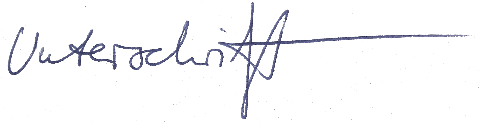 Jana Ehrlich KundenberatungReisevermittlungKostenkalkulationReiseplanungReisekostenabrechnungen KundengewinnungBuchungenInternationales Arbeiten Marketing